 68  İstenen Görüş ve Öneriler Hakkında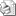 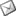 Sayı     : 2009 / 68Bilindiği üzere, 26.11.2008 tarihinde yapılan istişari nitelikteki Başkanlar Kurulu Toplantımız öncesinde 30.10.2008 tarih, 2008 / 1994 sayılı yazımız ile Odalarımızdan değerlendirilmek üzere sorun, görüş ve önerileri istenmişti.Bu konuda Odanız tarafından gönderilen yazıda yer alan konular değerlendirilmiş olup, gündeme getirilmesi, düzenleme ve çalışmalar yapılırken dikkate alınması için konularına göre ilgili yerlere iletildiği hususunda bilgilerinizi rica ederiz.Özcan KILKIŞ                                                                                                      Hilmi KURTOĞLUGenel Sekreter                                                                                                      Başkan Vekili